SVEUČILIŠTE U ZADRU             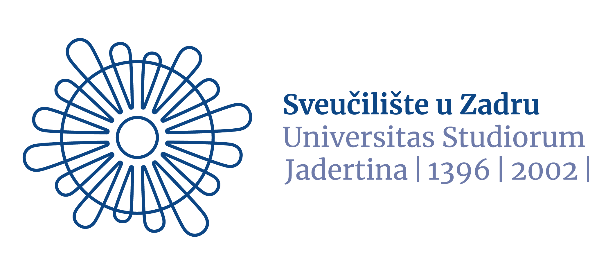 Ured za izdavačku djelatnostMihovila Pavlinovića 1, 23 000 Zadartel.: 023/200-741, e-pošta: izdavastvo@unizd.hrOBRAZAC ZA ISPLATU RECENZENTSKOG HONORARAAko recenzent želi isplatu honorara za recenziju, potrebno je dostaviti sljedeće podatke: Ime i prezime:OIB:Adresa stanovanja:IBAN žiroračuna i banka u kojoj se vodi: Recenzent je: a) zaposlena osoba b) u miroviniII. stup mirovinskog osiguranja:  a)  DA     b) NERegistrirani obrt: a) DA    b) NE U slučaju nepotpunih podataka, honorar neće biti moguće isplatiti.Potpisom ovog Obrasca recenzent  je suglasan da Sveučilište u Zadru u svrhu realizacije isplate honorara prikuplja i obrađuje njegove osobne podatke.___________________